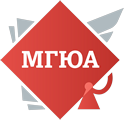 Министерство науки и высшего образования Российской Федерациифедеральное государственное автономное образовательное учреждение высшего образования«Московский государственный юридический университет имени О.Е. Кутафина» (МГЮА)ОТЧЕТ О ПРОХОЖДЕНИИПРОИЗВОДСТВЕННОЙ ПРАКТИКИ(по профилю специальности)по профессиональным модулям:ПМ.01 Обеспечение реализации прав граждан в сфере пенсионного обеспечения и социальной защиты;ПМ.02 Организационное обеспечение деятельности учреждений социальной защиты населения и органов Пенсионного фонда Российской Федерации___________________________________________________(Ф.И.О. обучающегося)обучающегося ______ группы __ курса
___________формы обучения Колледжа права имени Н.С. КиселевойРуководитель практики от Университета:______________________________________________________(должность, Ф.И.О.)Результат рецензирования отчета по практике: обучающийся к аттестации допущен/не допущен Оценка по итогам промежуточной аттестации по практике:_____________________________«____» ________________ 20 __ г. ___                              _____________/ _______________________                                                                                                                                             (подпись руководителя)                                             (расшифровка подписи)Москва, 20__ г.СодержаниеВведение (Во введении указываются сроки прохождения практики, наименование организации, где обучающийся проходил практику, подразделение, выполняемая работа, руководитель практики от организации, цель прохождения практики) ……………………………………………….……………………….(указать номер страницы)Раздел 1.	Обеспечение реализации прав граждан в сфере пенсионного обеспечения и социальной защиты (отражаются ответы на вопросы из соответствующего раздела задания, указанного в дневнике практики)……………… ……….(указать номер страницы)Раздел 2.	Организационное обеспечение деятельности учреждений социальной защиты населения и органов Пенсионного фонда Российской Федерации (отражаются ответы на вопросы из соответствующего раздела задания, указанного в дневнике практики)      ……………..(указать номер страницы)Раздел 3.	Иные поручения от руководителя практики от организации, выполняемые в период прохождения практики……………………………………(указать номер страницы)Заключение (В заключении подводятся итоги практики, отражаются выводы по производственной практике (по профилю специальности) в соответствии с поставленными задачами) ………………………………………...…………………………….(указать номер страницы)Приложения (К отчету должны быть приложены документы, над которыми работал обучающийся (если размещение этих документов не составляет коммерческую или государственную тайну), документы, которые были использованы в качестве образцов в работе. ………………………………………...…………………….(указать номер страницы)Отчет оформляется в печатном виде, формата А4, шрифт 14 Times New Roman, 1,5 интервал. Поля: верхнее, нижнее, левое - 20 мм, правое - 10 мм. Все страницы отчета нумеруются арабскими цифрами по порядку. Номер проставляется в правом верхнем углу листа без точки в конце номера. Титульный лист является первой страницей отчета и не нумеруется.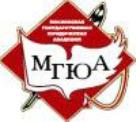 Министерство науки и высшего образования Российской Федерациифедеральное государственное автономное образовательное учреждение высшего образования«Московский государственный юридический университет имени О.Е. Кутафина» (МГЮА)	ДНЕВНИК ПРАКТИКИОбучающегося _________________________________________________________________(указать ФИО обучающегося, Институт, курс, группа)в _____________________________________________________________________________(указать наименование профильной организации, где проходит практика, ее адрес, название структурного подразделения)Срок прохождения практики: с «20» марта 2024 г. по «16» апреля 2024 г.Руководитель практики от организации: _______________________________________                                                                                                  (указать ФИО, должность, контактные данные) Целью и задачами производственной практики (по профилю специальности) является углубление первоначального практического опыта обучающегося, развитие общих и профессиональных компетенций, ознакомление с будущей профессией.Задание на практику:ПМ.01 Обеспечение реализации прав граждан в сфере пенсионного обеспечения и социальной защиты:[Задания на практику устанавливаются руководителем практики от Университета в соответствии с целями и задачами практики и требованиями ФГОС СПО к приобретаемому обучающимися практическому опыту.]_________________________________________________________________________________________________________________________________________________________________________________________________________…..ПМ.02 Организационное обеспечение деятельности учреждений социальной защиты населения и органов Пенсионного фонда Российской Федерации:[Задания на практику устанавливаются руководителем практики от Университета в соответствии с целями и задачами практики и требованиями ФГОС СПО к приобретаемому обучающимися практическому опыту.]_________________________________________________________________________________________________________________________________________________________________________________________________________…..С требованиями охраны труда, техники безопасности, техники пожарной безопасности, а также правил внутреннего трудового распорядка ознакомлен.Обучающийся                                                              ______________/ ______________________                                                                                                                         (подпись)                      (расшифровка подписи)Руководитель практики от Университета                 ______________/ ______________________                                                                                                                                      (подпись)                      (расшифровка подписи)Руководитель практики от организации                   ______________/ ______________________                                                                                                                                      (подпись)                     (расшифровка подписи)                    БЛАНК ПРОФИЛЬНОЙ ОРГАНИЗАЦИИ                                          Дата, исх. № ХАРАКТЕРИСТИКА[По итогам проведения практики руководителем практики от профильной организации готовится характеристика. В характеристике указываются сведения о структурном подразделении профильной организации и сроках прохождения практики обучающимся, оцениваются выполнение индивидуального задания по практике, иная проделанная обучающимся работа, собранные и разработанные материалы.В характеристике могут быть поставлены вопросы, указаны замечания, которые должны быть устранены до проведения аттестации.] Руководитель практики от организации, должность    _____________/___________                                                                                                                                                                          (подпись)              (расшифровка подписи)                                                                                                                           Печать (при наличии) АТТЕСТАЦИОННЫЙ ЛИСТпо результатам прохождения производственной практики
(по профилю специальности)(название организации, управления, отдела)В процессе прохождения производственной практики (по профилю специальности), в соответствии с Федеральным государственным образовательным стандартом по специальности среднего профессионального образования 40.02.01 Право и организация социального обеспечения, обучающимся (-ейся) были освоены следующие общие и профессиональные компетенции:Замечания и рекомендации:Вывод:	 	                                                                                                                                         (ФИО обучающегося)готов к самостоятельной трудовой деятельности по специальности Право и организация социального обеспеченияРуководитель практики от организации	(ФИО, должность)	  Подпись________________________                                                                                                                                                МПЗамечания и рекомендации:Руководитель практики от Университета	(ФИО, должность)	  Подпись_______________________Дата Краткое содержание выполненных работПодпись руководителя практики от профильной организации и печать организации (при наличии)20.03.202421.03.202422.03.202423.03.202425.03.202426.03.202427.03.202428.03.202429.03.202430.03.202401.04.202402.04.202403.04.202404.04.202405.04.202406.04.202408.04.202409.04.202410.04.202411.04.202412.04.202413.04.202415.04.2024Консультация по практике в Университете в __:__ в ауд. ___16.04.2024Защита практики в Университете в  __:__ в ауд.___________________________________________________________________________________________________________
                                                                          (фамилия, имя, отчество)обучающийся  _ курса   группы № ______  Колледжа права имени Н.С. Киселевой ФГАОУ ВО «Московского государственного  юридического  университета   имени О.Е.Кутафина»  (МГЮА)  проходил (а)   производственную  практику  по профессиональным модулям в период с __ ______ по _____ 202_ г. в:№ п/п КОМПЕТЕНЦИИУровень освоения* (0-3)Уровень освоения* (0-3)ОКОбщие компетенцииОК 1Понимать сущность и социальную значимость своей будущей профессии, проявлять к ней устойчивый интересОК 2Организовывать собственную деятельность, выбирать типовые методы и способы выполненияпрофессиональных задач, оценивать их эффективность и качествоОК 3Принимать решения в стандартных и нестандартных ситуациях и нести за них ответственностьОК 4Осуществлять поиск и использование информации, необходимой для эффективного выполненияпрофессиональных задач, профессионального и личностного развитияОК 5Использовать информационно-коммуникационные технологии в профессиональной деятельностиОК 6Работать в коллективе и команде, эффективно общаться с коллегами, руководством, потребителямиОК 7Брать на себя ответственность за работу членов команды (подчиненных), результат выполнения заданийОК 8Самостоятельно определять задачи профессионального и личностного развития, заниматьсясамообразованием, осознанно планировать повышение квалификацииОК 9Ориентироваться в условиях постоянного изменения правовой базыОК 10Соблюдать основы здорового образа жизни, требования охраны трудаОК 11Соблюдать деловой этикет, культуру и психологические основы общения, нормы и правила поведенияОК 12Проявлять нетерпимость к коррупционному поведениюПКПрофессиональные компетенцииПК 1.1Осуществлять профессиональное толкование нормативных правовых актов для реализации правграждан в сфере пенсионного обеспечения и социальной защитыПК 1.2Осуществлять прием граждан по вопросам пенсионного обеспечения и социальной защитыПК 1.3Рассматривать пакет документов для назначения пенсий, пособий, компенсаций, других выплат, а также мер социальной поддержки отдельным категориям граждан, нуждающимся в социальной защитеПК 1.4Осуществлять установление (назначение, перерасчет, перевод), индексацию и корректировку пенсий,назначение пособий, компенсаций и других социальных выплат, используя информационно- компьютерные технологииПК 1.5Осуществлять формирование и хранение дел получателей пенсий, пособий и других социальных выплатПК 1.6Консультировать граждан и представителей юридических лиц по вопросам пенсионного обеспечения и социальной защитыПК 2.1Поддерживать базы данных получателей пенсий, пособий, компенсаций и других социальных выплат, атакже услуг и льгот в актуальном состоянииПоддерживать базы данных получателей пенсий, пособий, компенсаций и других социальных выплат, атакже услуг и льгот в актуальном состоянииПК 2.2Выявлять лиц, нуждающихся в социальной защите, и осуществлять их учет, используя информационно- компьютерные технологииВыявлять лиц, нуждающихся в социальной защите, и осуществлять их учет, используя информационно- компьютерные технологииПК 2.3Организовывать и координировать социальную работу с отдельными лицами, категориями граждан исемьями, нуждающимися в социальной поддержке и защитеОрганизовывать и координировать социальную работу с отдельными лицами, категориями граждан исемьями, нуждающимися в социальной поддержке и защите* 0- невозможно оценить, 1 – низкий, 2 -средний, 3 -высокий* 0- невозможно оценить, 1 – низкий, 2 -средний, 3 -высокий* 0- невозможно оценить, 1 – низкий, 2 -средний, 3 -высокий